«Как предупредить пожар»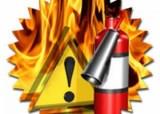 Следует соблюдать ряд правил:Не перегружайте электросеть (не подключайте к одной розетке большое количество электроприборов).Не оставляйте включенные электронагревательные приборы без присмотра.Поддерживайте в исправном состоянии выключатели, вилки, розетки электроснабжения и электроприборов.Не устанавливайте электронагревательные приборы вблизи горючих предметов и материалов (мягкой мебели, занавесок и т.д.).Не храните в доме в больших количествах легковоспламеняющиеся и горючие жидкости, такие как ацетон, керосин и т.п. Имеющиеся небольшие количества этих веществ надо содержать в закрытых сосудах, вдали от нагревательных приборов.Не разогревайте мастики и лаки, аэрозольные баллончики на открытом огне.Не сушите белье над горячей плитой, печью или на электрообогревателе.При курении соблюдайте осторожность. Помните, что курить в постели опасно.Для обеспечения собственной пожарной безопасности купите пожарный извещатель, а также огнетушитель (его нужно поставить в доступное место).Пожар – это всегда беда. Однако не все знают элементарные правила поведения в случае пожара. И даже знакомое с детства – «звоните 01» – в панике забывается. Вот несколько самых простых советов, которые помогут Вам в сложной ситуации.Главное правило – никогда не паниковать!